ПРЕСС-РЕЛИЗЗавершён проект внедрения CyberArk Privileged Identity Manager Suite в Хоум  Кредит БанкеМосква, 7 октября 2014 года.Компания ЭЛВИС-ПЛЮС и Хоум Кредит Банк сообщают о завершении проекта внедрения решения по контролю привилегированных пользователей CyberArk Privileged Identity Manager Suite. Продукт компании CyberArk был выбран среди конкурирующих решений за лучшее сочетание стоимости, функциональных возможностей и наличия технической поддержки.По наблюдению экспертов рынка ИБ, около 80% вторжений и атак производится либо изнутри контролируемой зоны объектов сотрудниками самой организации, либо извне с их ведома или при непосредственном участии, а также в результате  недосмотра или небрежности персонала. Угрозу безопасности информации могут представлять и временно нанятые сотрудники, аутсорсеры и сотрудники партнёров и фирм-подрядчиков.PIM Suite реализует единую точку входа для различных пользователей, а также обеспечивает повышение уровня защищённости информационных ресурсов посредством организации контроля, автоматизации и централизации управления доступом к информационным системам. Всё это в комплексе приводит к снижению риска компрометации учётных записей и обеспечивает соответствие требованиям международных и российских нормативных документов и стандартов в области информационной безопасности и дополнительную защиту бизнес-приложений.Антон Александров, Директор департамента ЭЛВИС-ПЛЮС«Продукты по контролю привилегированных пользователей от компании CyberArk относительно недавно появились на нашем рынке. И, тем не менее, мы уже внедрили их решение в одном из крупнейших российских банков. Это доказывает огромный потенциал технологии и интерес ведущих компаний к проблеме управления пользователями, имеющими повышенные права в информационных системах.ИБ-проекты в банках всегда привлекают не только сложностью и масштабом поставленных задач, но и социальной ответственностью перед клиентами. Согласно рейтингу портала Banki.ru Хоум Кредит Банк входит в TOP-10 по размерам вкладов физических лиц, и теперь у его клиентов и руководства исчез ещё один повод для беспокойства».Представитель ООО «ХКФ Банк»Внедрение PIM Suite в нашем банке — очередной шаг в постоянном процессе совершенствования системы обеспечения безопасности информации. Важно помнить, что мы защищаем не только свою внутреннюю информацию, но и данные наших клиентов в соответствии со всеми международными и национальными стандартами и рекомендациями. Мы стараемся рассматривать различные векторы атак на наши информационные ресурсы, в том числе с использованием привилегированных учётных записей, и минимизировать соответствующие риски.О компании ЭЛВИС-ПЛЮСКомпания ЭЛВИС-ПЛЮС, основанная в 1991 году, является одним из ведущих системных интеграторов в области информационной безопасности. Компания оказывает широкий спектр консалтинговых и интеграционных услуг в области построения корпоративных информационных систем, компьютерных сетей и систем информационной безопасности.Сайт компании — elvis.ru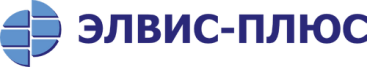 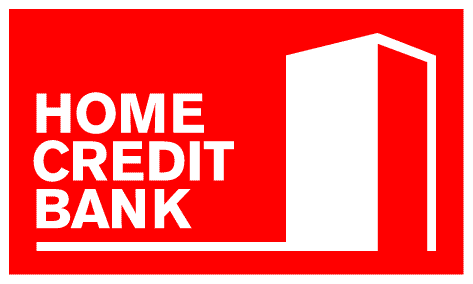 